МИНИСТЕРСТВО ОБЩЕГО И ПРОФЕССИОНАЛЬНОГО ОБРАЗОВАНИЯРОСТОВСКОЙ ОБЛАСТИГБПОУ РО ПУ №85«Согласовано»                                                                        «Утверждено»Председатель МК                                                                     Зам. директора по УПР___________                                                                              __________М.Н. ЛосеваКОНТРОЛЬНЫЕ ВОПРОСЫ для проведения контрольных  работ по профессии: «Повар, кондитер»по учебной дисциплине «Иностранный язык. Немецкий язык»2Преподаватель: Дорошенко Ю.Г.  Средний Егорлык2020 г.ТЕСТОВЫЙ ЛИСТпо УД: «Иностранный язык. Немецкий язык»Тема Приветствие, прощание, представление себя и других людей  в официальной и неофициальной обстановке. Описание человекаВАРИАНТ №1Употребите в следующих предложениях прямой порядок слов.1. Jeden Tag haben wir verschiedene Verhältnisse mit vielen Menschen.2. Von Natur und Erziehung sind alle Menschen ganz verschieden.       2. Употребите в следующих предложениях обратный порядок слов.1. Sie hat immer gepflegte Haut.2. Ich sah glänzendes Lächeln auf seinem Gesicht nie.     3. Назовите части лица и головы.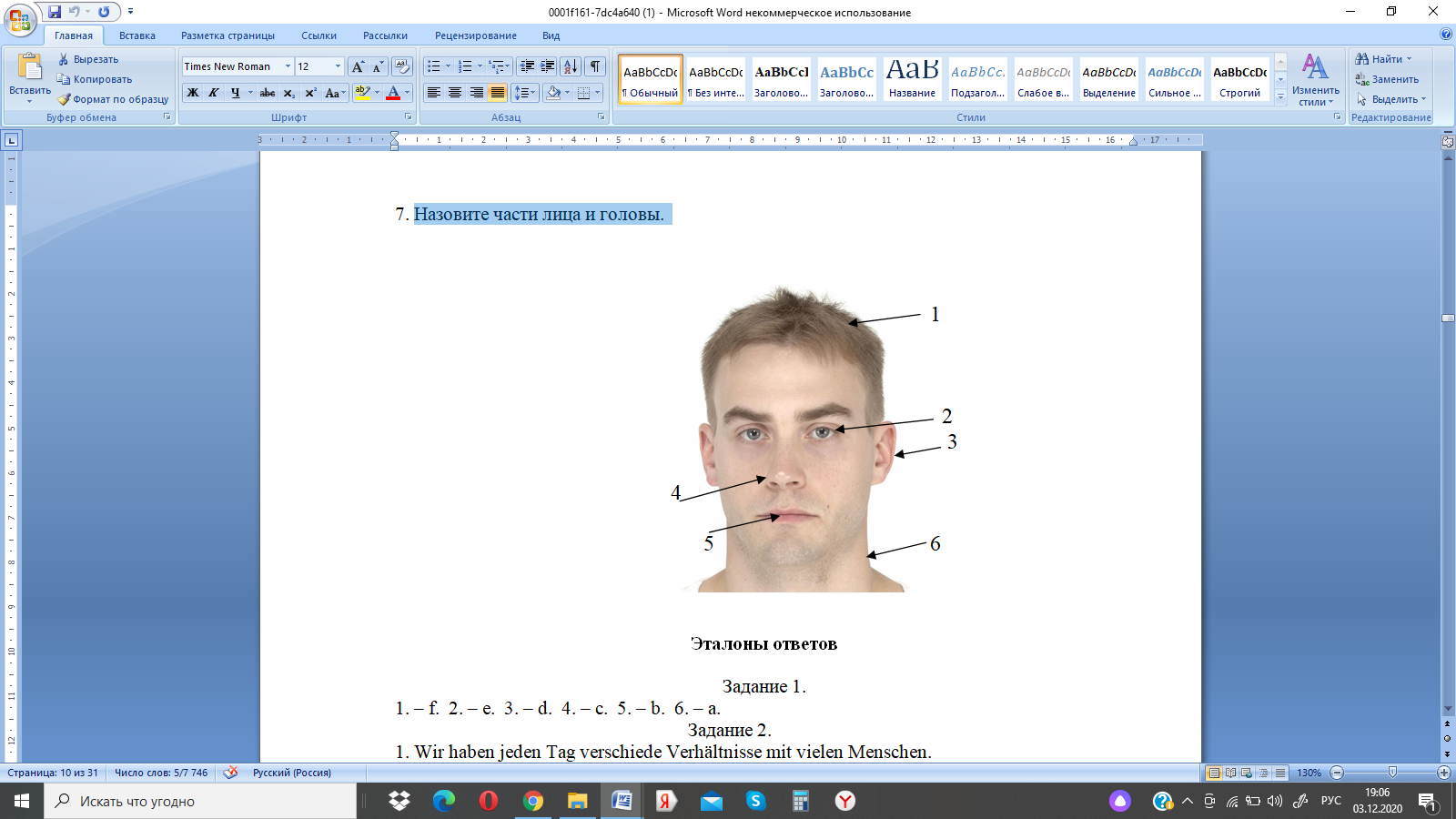         4. Напишите антонимы к следующим прилагательным1. unaufmerksam            2. lustig                             3. müde                             ТЕСТОВЫЙ ЛИСТпо УД, МДК: «Иностранный язык. Немецкий язык»Тема Приветствие, прощание, представление себя и других людей  в официальной и неофициальной обстановке. Описание человекаВАРИАНТ №2Употребите в следующих предложениях прямой порядок слов.1. Aus der griechischen Sprache kommt das Wort „Charakter“. 2. Viele positive Charaktereigenschaften kann jeder Mensch haben.Употребите в следующих предложениях обратный порядок слов.1.  Von Kindheit an hat dieser Junge dunkle Augen.2. Wie ein Sommertag sehe ich aus.     3. Назовите части лица и головы.Напишите антонимы к следующим прилагательным1. geschlossen                 2. gutherzig                      3. emotional                       ЭТАЛОН ОТВЕТОВпо УД, МДК: «Иностранный язык. Немецкий язык»Тема Приветствие, прощание, представление себя и других людей  в официальной и неофициальной обстановке. Описание человекаВАРИАНТ №11. Wir haben jeden Tag verschiedene Verhältnisse mit vielen Menschen.     Alle Menschen sind von Natur und Erziehung ganz verschieden.2.  Immer hat sie gepflegte Haut.      Auf seinem Gesicht sah ich nie glänzendes Lächeln.1. – das Haar (die Haare) 2. – das Auge (die Augen) 3. – das Ohr (die Ohren)1- aufmerksam, 2 – traurig, 3 - munterЭТАЛОН ОТВЕТОВпо УД, МДК: «Иностранный язык. Немецкий язык»Тема Приветствие, прощание, представление себя и других людей  в официальной и неофициальной обстановке. Описание человекаВАРИАНТ №2Das Wort „Charakter“ kommt aus der griechischen Sprache.             Jeder Mensch kann viele positive Charaktereigenschaften haben.Dieser Junge hat von Kindheit an dunkle Augen. Ich sehe wie ein Sommertag aus.4. – die Nase 5. – der Mund (die Lippen) 6. – der Hals1 – offen, 2 – wütend, 3 - ruhigТЕСТОВЫЙ ЛИСТпо УД: «Иностранный язык. Немецкий язык»Тема Семья и семейные отношения, домашние обязанности. Описание жилища и  учебного заведения.ВАРИАНТ 1Употребите глаголы, заключенные в скобках, в соответствующей форме Презенс, обращая внимание на лицо и число подлежащего.Oleg Iwanow (lesen) oft Fachliteratur.    Sein Großvater (sein) Rentner.Употребите соответствующую форму возвратного местоимения «sich», обращая внимание на его местоположение в предложении.Die Studenten (sich waschen) mit kaltem Wasser jeden Morgen. Jeden Sommer (sich erholen) du im TouristenlagerРаскрой скобки, употребив глаголы в нужной форме1. (fahren) Wohin ... du in den Ferien? — Ich ... aufs Land.
2.(laufen) ... ihr oft um die Wette? — Ja, wir ... (laufen) oft um die Wette. 3. (sehen) Was ... du? — Ich ... einen Hund. 4.(geben) ... der Lehrer dir viele Hausaufgaben auf? — Nein, er ... nicht viel auf. 5. (lesen) Was ... ihr? — Wir ... ein Buch. 6.(essen) Was ... Kinder gern? — Sie ... gern Schokolade. 4. Укажите буквой вопрос, на который отвечает подчеркнутая группа словUnsere Kontrollarbeit besteht aus einem Text und einigen Übungen.Wir sind auf unsere Gruppe stolz.5. Напишите сложносочиненное предложение с придаточными целями.Der Lehrer schreibt die Regeln an. Wir schreiben sie ab.Der Lehrer wiederholt die neuen Vokabeln. Die Schüler notieren diese Wörter.6. Поставьте вместо пропусков глаголы, данные в скобках, обращая внимание на правила употребления инфинитива в предложении.1. Ich... dir diesen Film ... (empfehlen / sehen). 2. Es... sehr angenehm, Sie ... (sein / kennenlernen). 3. Meine Schwester..., zum Zahnarzt ... (Angst haben / gehen). 4. Im vorigen Jahr... es mir, Susdal ... (gelingen / besuchen). 5. Wir ... froh, unsere Freunde aus Berlin ... (sein / wiedersehen).ТЕСТОВЫЙ ЛИСТпо УД: «Иностранный язык. Немецкий язык»Тема Семья и семейные отношения, домашние обязанности. Описание жилища и  учебного заведения.ВАРИАНТ 2Употребите глаголы, заключенные в скобках, в соответствующей форме Презенс, обращая внимание на лицо и число подлежащего Seine Mutter (heißen) Nina Iwanowa.      Wo (arbeiten) ihr?Употребите соответствующую форму возвратного местоимения «sich», обращая внимание на его местоположение в предложенииIhr (sich interessieren) für Sport.Am Morgen (sich anziehen) ich schnell.Раскрой скобки, употребив глаголы в нужной форме1.(sprechen) ... dein Vater Deutsch? — Nein, er ... Englisch. 2.(nehmen) ... du deine Lehrbücher in die Schule mit? — Na klar, ich ... sie mit. 3. (helfen) Wem ... du? — Ich ... meiner Mutter. 4.(fressen) Was ... deine Katze? — Sie ... Fisch. 5. (sehen) ... du viel fern? — Nein, ich ... nicht viel fern. 6. (laufen) ... deine Schwester gern Schi? — Ja, sie ... gern Schi.4. Укажите буквой вопрос, на который отвечает подчеркнутая группа словDresden ist durch seine Museen bekannt. Meine beste Freundin interessiert sich für fremde Sprachen.5. Напишите сложносочиненное предложение с придаточными целями.Der Student gibt dem Dozenten die gelöste Aufgabe. Der Dozent prüft sie. Der Vater hat der Tochter sein Auto gegeben. Sie konnte einen Ausflug machen.6. Поставьте вместо пропусков глаголы, данные в скобках, обращая внимание на правила употребления инфинитива в предложении.1. Für jeden Menschen ... es wichtig, wenigstens eine Fremdsprache... (sein / kennen). 2. Wir ... ... (lernen / deutsch sprechen). 3. Die Kinder ... in den Wald Pilze ... (gehen / suchen). 4. Zu jeder Jahreszeit... man Sport ... (können / treiben). 5. Sie ... ... . (fahren / aufs Feld arbeiten).ЭТАЛОН ОТВЕТОВ по УД: «Иностранный язык. Немецкий язык»Тема Семья и семейные отношения, домашние обязанности. Описание жилища и  учебного заведения.ВАРИАНТ 1Oleg Iwanow liest oft Fachliteratur.             Sein Großvater ist Rentner.2. Die Studenten waschen sich mit kaltem Wasser jeden Morgen.     Jeden Sommer erholst du dich im Touristenlager.3. 1 – fährst, 2 – fahre, 3 – Lauft, 4 – laufen, 5 – siehst, 6 – sehe, 7 – Gibt, 8 – gibt, 9 -  lest, 10 – lesen, 11 -  essen, 12 -essen4. 1 – wofür, 2 - auf wen5. Der Lehrer schreibt die Regeln an, damit wir sie abschreiben.     Der Lehrer wiederholt die neuen Vokabeln, damit die Schüler diese Wörter notieren.6. 1. Ich empfehle dir diesen Film zu sehen. 2. Es ist sehr angenehm, Sie kennenzulernen. 3. Meine Schwester hat Angst, zum Zahnarzt zu gehen. 4. Im vorigen Jahr gelang es mir, Susdal zu besuchen). 5. Wir sind froh, unsere Freunde aus Berlin wiederzusehen.ЭТАЛОН ОТВЕТОВ по УД: «Иностранный язык. Немецкий язык»Тема Семья и семейные отношения, домашние обязанности. Описание жилища и  учебного заведения.ВАРИАНТ 21. Seine Mutter heißt Nina Iwanowa.        Wo arbeitet ihr?2. Ihr interessiert euch für Sport.    Am Morgen ziehe ich mich schnell an3. 1 – spricht, 2 – spricht, 3 – nimmst, 4-nehme, 5 – hilfst, 6 –helfe, 7 – frisst, 8 –frisst, 9 -siehst, 10 – sehe, 11 – läuft, 12 -läuft4. 1 – wodurch, 2 - wofür5. Der Student gibt dem Dozenten die gelöste Aufgabe, damit der Dozent sie prüft.   Der Vater hat der Tochter sein Auto gegeben, damit sie einen Ausflug machen konnte.6. 1. Für jeden Menschen ist es wichtig, wenigstens eine Fremdsprache zu kennen. 2 Wir lernen deutsch sprechen. 3. Die Kinder gehen in den Wald Pilze suchen. 4. Zu jeder Jahreszeit kann man Sport treiben. 5. Sie fahren aufs Feld arbeiten.ТЕСТОВЫЙ ЛИСТпо УД: «Иностранный язык. Немецкий язык»Тема Распорядок дня студента колледжа. Хобби, досуг.ВАРИАНТ 11. Welches Wort ist nicht logisch. Schreibe dieses Wort aus.der Fluss, die Hand, das Bein, der Kopf _______________________________das Auge, die Uhr, das Ohr, die Nase, das Haar ________________________ 2. Bilde die Wortverbindungen. Zeichne das Pronomen sich in der richtigen Form auf.Unsere Familie steht früh auf. Ich dusche _________________. Der Vater kämmt ______________________Wir waschen _____________________mit kaltem Wasser.Die Mutter und  die Schwester  kämmen ___________ vor dem Spiegel. Ziehst du _______________ in Eile an? Stelle die versäumten Wörter einIch stehe um _________________________.Ich mache ______________________.Ich lüfte ________________________ .Dann wasche ich mich kaltem _________________.Wahlen Sie richtige Variante und kreuzen Sie an. 1. Die Hauptrolle in diesem Film ... Marlene Dietrich. a) spielt b)macht c) hat d) ist 2. Dieser Film ... fur den Oskar ... 1. wurde, nominiert 2. ist, nominiert 3. hat, nominiert 4. sein, nominiert 3. ... zu diesem Film schrieb Caroline Link. 1. Das Drehbuch 2. Das Grossbuch 3. Das Hauptbuch 4. Das Drehenbuch 4. ... ist der berühmteste Film mit Marlene Dietrich. 1. „Der blaue Angel“ 2. „Der blaue Engel“ 3. „Der weisse Engel“ 4. „Der weisse Angel“ 5. Dieser Film ... nach dem Roman von Heinrich Mann „Professor Unrat“ ... 1. wurde, gedreht 2. ist, gedreht 3. wurde, drehen 4. hat, gedreht 6. Western ist ein ... 1. Film, derhistorischeEreignissedarstellt 2. Wildwestfilm 3. Film, derFreudehervorruft 4. Film, der uber die grosse Liebe erzahlt. 7. Leonardo Di Kaprio ist ein bekannter ... 1. Kameramann 2. Hauptdarsteller 3. Schauspieler 4. Regisseur 8. Heute ... im Kino ein interessanter und spannender Film. 1. kommt b) spielt c) geht d) lauft 9. Wer hat die ... in diesem Film gespielt? a) Grundrolle b) Hauptrolle c)Vollrolled) Drehrolle 10. MarleneDietrichwar... 1. dieTochtereinesArztes. 2. dieTochtereinesOffiziers. 3. dieTochtereinesVerkaufers. 11. Marlene Dietrich machte ...bei Frauen popular. 1. die Bluse 2. die Hosen 3. den Hut 12. Marlene Dietrich war eine Frau, die ...1. in ihrem Beruf perfekt sein wollte. 2. wollte in ihrem Beruf perfekt sein. 3. in ihrem Beruf wollte perfekt sein. 13. Professor Immanuel Raht findet heraus, dass ... 1. seine Schüler jeden Abend ein Nachtlokal besuchen. 2. seine Schüler besuchen jeden Abend ein Nachtlokal. 3. besuchen seine Schüler jeden Abend ein Nachtlokal. 4. jeden Abend besuchen seine Schuler ein Nachtlokal. 14. Professor Rahtfuhlt sich einsam und uglucklich, denn ... 1. Lola verliert das Interesse an ihm. 2. Lola das Interesse an ihm verliert. 3. verliert Lola das Interesse an ihm. 4. das Interesse an ihm verliert Lola. 15. RainerWernerFassbinderist... 1. einbehruhmterdeuscherMaler. 2. einbehruhmterdeuscherSchauspieler. 3. einbehruhmterdeuscherRegiesseur. 16. Der Film „Die Kaukasische Gefangene“ ist.... 1. Ein Trickfilm. 2. Eine Komodie. 3. Ein DramaТЕСТОВЫЙ ЛИСТпо УД: «Иностранный язык. Немецкий язык»Тема Распорядок дня студента колледжа. Хобби, досуг.ВАРИАНТ 21. Welches Wort ist nicht logisch. Schreibe dieses Wort aus.aufstehen, sich anziehen, sich waschen, schlafen _______________________das Auge, die Uhr, das Ohr, die Nase, das Haar ________________________ 2. Bilde die Wortverbindungen.Schreibe nach dem BeispielEs ist punkt zehn.  10:00___Es ist fünf nach acht. _____________Es ist zehn vor acht. ______________ Es zwanzig vor elf. ______________Es ist ein Viertel nach neun. ________________ Es ist ein Viertel vor zwölf. _______________4. Stelle die versäumten Wörter einAuch___________________ ich die Zähne. Um ___________________ frühstücke ich. Ich ziehe _____________ in Eile ________________ . ЭТАЛОН ОТВЕТАпо УД: «Иностранный язык. Немецкий язык»Тема Распорядок дня студента колледжа. Хобби, досуг.ВАРИАНТ 11) der Fluss 2) die Uhr Ich dusche _mich________________.  Der Vater kämmt ___sich___________________ Wir waschen ____uns_________________mit kaltem Wasser. Die Mutter und  die Schwester  kämmen ___sich________ vor dem Spiegel.  Ziehst du ____dich___________ in Eile an?4.Stelle die versäumten Wörter einIch stehe um _6 Uhr auf__________________.Ich mache _Morgengymnastik_____________.Ich lüfte ___das Zimmer__________________.Dann wasche ich mich mit kaltem __Wasser__.5.1. a) spielt 2. 1. wurde, nominiert 3. 1. Das Drehbuch 4. 2. „Der blaue Engel“ 5. 1. wurde, gedreht  6. 2. Wildwestfilm 7. 3. Schauspieler 8. d) läuft 9. b) Hauptrolle 10. 2. Die Tochter eines Offiziers. 11. 2. die Hosen 12. 1. in ihrem Beruf perfekt sein wollte. 13. 1. seine Schüler jeden Abend ein Nachtlokal besuchen 14. 1. Lola verliert das Interesse an ihm. 15. 3. Ein behrühmter deuscher Regiesseur. 16.  2. Eine Komodie. ЭТАЛОН ОТВЕТА по УД: «Иностранный язык. Немецкий язык»Тема Распорядок дня студента колледжа. Хобби, досуг.ВАРИАНТ 21. schlafen die Uhr2. Es ist fünf nach acht. __8:05___________Es ist zehn vor acht. ___7:50___________ Es zwanzig vor elf. ____10:40__________Es ist ein Viertel nach neun. ____9:15____________ Es ist ein Viertel vor zwölf. ___11:45____________4. Stelle die versäumten Wörter einAuch putze ich die Zähne. Um 8:00 frühstücke ich. Ich ziehe mich in Eile anТЕСТОВЫЙ ЛИСТпо УД: «Иностранный язык. Немецкий язык»Тема Описание местоположения объекта Физкультура и спорт, здоровый образ жизниВАРИАНТ 1Прочитайте и переведите текст.Die gesunde LebensweiseDie gesunde Lebensweise hat verschiedene Richtungen. In erster Linie bedeutet das Sport treiben. Es ist gesund, jeden Tag mit der Gymnastik zu beginnen. Man muss sich auch abhärten. Es ist wichtig, jede Gelegenheit für aktive Erholung zu finden. Sehr wichtig ist auch das Essen. Unser Organismus braucht weniger Fleisch und mehr Gemüse und Obst. Man darf nicht Tonnen von Hamburger essen und Hunderte Liter von Coca - Cola trinken. Es ist nicht schlecht, wenn man rechtzeitig ins Bett geht.Jeden Morgen muß man zum Studium oder zur Arbeit zu Fuß gehen. Nach solchen Fußwanderungen fühlt man sich wieder kräftig (besonders nach dem Schlaffen). Es ist wünschenswert, im Sommer mit den Freunden aufs Land zu fahren und frische, reine Luft zu atmen. Es ist auch  nötig, in der Sonne am Ufer eines Flußes oder Sees zu liegen. Die gesunde Lebensweise fördert viele Bewegung. Um fit und modern zu sein, muß man diese Tipps folgen. Ответьте на вопросы к тексту.1. Was hat die gesunde Lebensweise?2. Was bedeutet das in erster Linie?3. Was braucht unser Organismus?2.Вместо точек поставьте соответствующий артикль в нужном падеже и числе, где это необходимо.1. a) Das ist …Mädchen. b) … Mädchen lernt in unserer Klasse. 2. a) An der Wand hängt … Bild. b) … Bild stellt … Landschaft dar.3. a) Er hat … Buch. b) Er nahm … Buch in der Bibliothek. 3. Вставьте подходящие по смыслу предлоги:1. Er fährt diesmal nicht … der Bahn, sondern … dem Bus. 2. … Flughafen Wnukowo fliegt eine Maschine nach Berlin. 3. Der Tourist kommt ... Deutschland.4. Er ißt alles gern … Fisch. 5. … 17 Uhr … ist das Reisebüro geschlossen. Вставить местоимение.1.Die Mutter … Mädchens ist Lehrerin. 2.Das Haus …Familie ist klein. 3.  … Student geht an die Tafel. 4. Sein Sohn besucht … Kindergarten. 5. Ich liebe ... Eltern. ТЕСТОВЫЙ ЛИСТпо УД: «Иностранный язык. Немецкий язык»Тема Описание местоположения объекта Физкультура и спорт, здоровый образ жизниВАРИАНТ 2Прочитайте и переведите текст.Die gesunde LebensweiseDie gesunde Lebensweise hat verschiedene Richtungen. In erster Linie bedeutet das Sport treiben. Es ist gesund, jeden Tag mit der Gymnastik zu beginnen. Man muss sich auch abhärten. Es ist wichtig, jede Gelegenheit für aktive Erholung zu finden. Sehr wichtig ist auch das Essen. Unser Organismus braucht weniger Fleisch und mehr Gemüse und Obst. Man darf nicht Tonnen von Hamburger essen und Hunderte Liter von Coca - Cola trinken. Es ist nicht schlecht, wenn man rechtzeitig ins Bett geht.Jeden Morgen muß man zum Studium oder zur Arbeit zu Fuß gehen. Nach solchen Fußwanderungen fühlt man sich wieder kräftig (besonders nach dem Schlaffen). Es ist wünschenswert, im Sommer mit den Freunden aufs Land zu fahren und frische, reine Luft zu atmen. Es ist auch  nötig, in der Sonne am Ufer eines Flußes oder Sees zu liegen. Die gesunde Lebensweise fördert viele Bewegung. Um fit und modern zu sein, muß man diese Tipps folgen. Текстовой комментарийin erster Linie – в первую очередь: sich abhärten – закаляться; wünschenswert – желательно; fördern – требовать; die Bewegung – движение; fit sein – быть в хорошей физической форме; die Tipps – рекомендации, советы.Ответьте на вопросы к тексту.1. Was ist es nicht schlecht?2. Wie muß man jeden Morgen zum Studium oder zur Arbeit gehen?3. Was ist es auch  im Sommer nötig? Вместо точек поставьте соответствующий артикль в нужном падеже и числе, где это необходимо.1. a) Da steht … Junge. b) … Junge liest … Zeitung. 2. a) In der Ecke steht … Schrank. b) In … Schrank hängt meine Kleidung.3. a) Auf dem Tisch liegt … Zeitschrift. b) … Zeitschrift ist farbig.3. Вставьте подходящие по смыслу предлоги:1. Am Sonnabend komme ich … dir. 2. Dem Haus ... steht der berühmte Supermarkt. 3. … großem Fleiß machte sie diese Arbeit. 4. Ich habe die Sommerferien ... meiner Oma verbracht.5. Er ist immer … der Mode gekleidet.4. Вставить местоимение.1. Wir geben  … Freunden Bücher.2. Gib ... dieses Buch!3. ... Schwester ist jünger als er.4. Ich kaufe diese Blumen für ....5. Du gehst mit ... Eltern in den Zoo.. ЭТАЛОН ОТВЕТАпо УД: «Иностранный язык. Немецкий язык»Тема Описание местоположения объекта Физкультура и спорт, здоровый образ жизниВАРИАНТ 11. 1. Die gesunde Lebensweise hat verschiedene Richtungen.2. In erster Linie bedeutet das Sport treiben.3. Unser Organismus braucht weniger Fleisch und mehr Gemüse und Obst.2. 1. a) Das ist ein Mädchen. b) Das Mädchen lernt in unserer Klasse. 2. a) An der Wand hängt ein Bild. b) das Bild stellt eine Landschaft dar.3. a) Er hat ein Buch. b) Er nahm das Buch in der Bibliothek. 3. 1. mit 2. von. 3. aus. 4. außer. 5. – i von.4. 1. – dieses. 2. – meiner. 3. – dieser. 4. – diesen. 5. – meine.ЭТАЛОН ОТВЕТАпо УД: «Иностранный язык. Немецкий язык»Тема Описание местоположения объекта. Физкультура и спорт, здоровый образ жизниВАРИАНТ 21. 1. Es ist nicht schlecht, wenn man rechtzeitig ins Bett geht.2. Jeden Morgen muß man zum Studium oder zur Arbeit zu Fuß gehen.3. Es ist auch im Sommer nötig, in der Sonne am Ufer eines Flußes oder Sees zu liegen.2. 1. a) Da steht ein Junge. b) Der Junge liest eine Zeitung. 2.  a) In der Ecke steht ein Schrank. b) In dem Schrank hängt meine Kleidung.3. a) Auf dem Tisch liegt eine Zeitschrift. b) Die Zeitschrift ist farbig.3. 1. – zu. 2. – gegenüber. 3. – mit. 4. – bei. 5. – nach. 4.   1- unseren, 2 -  mir, 3 – seine, 4 – sie, 5 - deinenТЕСТОВЫЙ ЛИСТпо УД: «Иностранный язык. Немецкий язык»Тема Еда, способы приготовления пищи, традиции питания. 1. Как переводится фраза «Приятного аппетита!» на немецкий язык?Alles Gute!Маhlzeit!Macht nichts!Viel Erfolg!2. Существительное «der Apfel» (рус. «яблоко») в немецком языке во множественном числе пишется как:die Apfelndie Äpfelndie Äpfeldie Apfel3. Найдите лишнее слово.MilchQuarkSaftKäse4. Как на русский язык перевести немецкое существительное «Krautsalat»? салат из огурцовсалат из капустысалат из помидоров5. Какое из следующих слов является прилагательным?HONIGSAUERMILCHGEKOCHTZWIEBEL6. Какого рода существительное «Naturprodukt» (рус.«натурпродукт») в немецком языке?das (средний род)der (мужской род)die (женский род)7. Выберите правильный перевод существительного «Schinken» в немецком языке?говядинаветчинателятина8. Как будет по-немецки существительное «Бутерброд»?das belegte Brötchendas Butterbrötchendas Butterbrot9.Выберите единственный правильный вариант перевода предложения «Ich bin sehr hungrig»:Я очень голоден.Я очень проголодался.Я хотел бы пообедать.10. Как правильно пишется существительное «cладость» в немецком языке?SüssigkeitSußigkeitSüßigkeitSüßigkait11. Jeder Bäcker hat ...................... .sein Geschirrseine Freundeseine Spezialitäten12. Как будет по-немецки существительное «глазунья»?SpiegeleiSpiegelSpielerei13. Какое из следующих слов является существительным?FRISCHFREIFISCH14. Как по-немецки будет «Где можно быстро перекусить»?Wo kann man hier preiswert essen?Wo kann man hier schnell etwas essen?Wo kann man hier einen Kaffee trinken?15. Какого рода существительное «Gemüse» (рус. «овощи») в немецком языке?die (женский род)das (средний род)der (мужской род)16. Вставьте пропущенное слово: «Die Speisen .......... gut zubereitet».sindhatist17. Как переводится предложение «Wie finden Sie Beefsteak?»:Как Вы находите бифштекс?Где Вы ищете бифштекс?Как Вы готовите бифштекс?18. Brot, Kuchen, Brötchen sind .............. .GeschenkeSüßigkeitenGebäckstückeЭТАЛОН ОТВЕТАпо УД: «Иностранный язык. Немецкий язык»Тема Еда, способы приготовления пищи, традиции питания. 1. Маhlzeit!2.die Äpfel3. Saft4. салат из капусты5. GEKOCHT6. das (средний род)7. ветчина8.  das Butterbrot9. Я очень голоден.10. Süßigkeit11. seine Spezialitäten12. Spiegelei13. FISCH14. Wo kann man hier schnell etwas essen?15. das (средний род)16. sind17. Как Вы находите бифштекс?18. GebäckstückeТЕСТОВЫЙ ЛИСТпо УД: «Иностранный язык. Немецкий язык»Тема Экскурсии и путешествияВАРИАНТ 1Письменно переведите текст. Unser Leben ist ohne Reisen undenkbar. Reisen, die die Menschen unternehmen, sind sehr unterschiedlich. In Bezug auf die Strecke unterscheidet man Kurz- und Langstreckenreisen. Was die Verkehrsmittel anbetrifft, so kann man ein Auto, einen Bus, ein Flugzeug, einen Zug, ein Schiff etc. wählen. Die Wahl eines bestimmten Verkehrsmittels hängt von der Strecke und von den Möglichkeiten und Bevorzugungen der Reisenden ab. Die Menschen unternehmen Geschäfts- und Urlaubsreisen abhängig von den Aufgaben, die vor ihnen gestellt werden, bzw. von ihren eigenen Plänen. Wenn man eine Reise plant, so muss man Fahrkarten bzw. Flugtickets besorgen. Es ist immer zweckmässig, sie rechtzeitig zu buchen, dann kann man unangenehme und unwünschenswerte Situationen vermeiden. ТЕСТОВЫЙ ЛИСТпо УД: «Иностранный язык. Немецкий язык»Тема Экскурсии и путешествияВАРИАНТ 2Письменно переведите текст. Heutzutage sind die Buchung und auch die Bezahlung von Fahrkarten und Flugtickets ganz einfach geworden, alles kann telefonisch und/oder über Internet geregelt werden. Neben den obengenannten Verkehrsmitteln gibt es auch andere Möglichkeiten. Viele Menschen reisen sehr gerne mit ihren Autos. Einige Menschen wandern oft und erreichen ihre Zielorte zu Fuss. Das Wandern ist sehr gesund und populär. Reisen sind eine unheimlich interessante Beschäftigung. Sie erlauben uns alle möglichen Länder zu besuchen, neue Menschen kennenzulernen und neue Freunde zu finden, zahlreiche Sehenswürdigkeiten, Museen und Theater überall auf Erden zu besichtigen bzw. zu besuchen und sich dadurch allseitig zu entwickeln. Reisen machen Spass, bringen grossen Nutzen und sind ein untrennbarer Teil unseres Lebens.ЭТАЛОН ОТВЕТАпо УД: «Иностранный язык. Немецкий язык»Тема Экскурсии и путешествияВАРИАНТ 1Наша жизнь немыслима без путешествий. Поездки (путешествия), которые предпринимают люди, очень сильно различаются. В зависимости от расстояния различают поездки на небольшие и путешествия на большие расстояния. Что касается транспортных средств, то можно выбрать автомобиль, автобус, самолет, поезд, судно и прочее. Выбор определенного транспортного средства зависит от расстояния и возможностей и предпочтений путешественников. Люди предпринимают деловые поездки или отправляются в отпуск в зависимости от того, какие задачи перед ними ставятся, или же исходя из своих собственных планов. Когда человек планирует какую-либо поездку, то становится необходимым приобрести соответствующие билеты. Всегда целесообразно бронировать их своевременно – тогда можно избежать неприятных и нежелательных ситуаций. ЭТАЛОН ОТВЕТАпо УД: «Иностранный язык. Немецкий язык»Тема Экскурсии и путешествияВАРИАНТ 2На сегодняшний день бронирование и оплата билетов стали совсем простым делом – все можно уладить по телефону и/или через интернет. Наряду с вышеупомянутыми транспортными средствами существуют и другие возможности. Многие люди с удовольствием путешествуют на своих автомобилях. Некоторые люди часто занимаются пешим туризмом и добираются до намеченной цели пешком. Пеший туризм очень популярен и полезен для здоровья. Путешествия – это необыкновенно интересное занятие. Они позволяют нам посещать всевозможные страны, знакомиться с новыми людьми и находить новых друзей, осматривать многочисленные достопримечательности, посещать музеи и театра в разных уголках земного шара и благодаря всему этому всесторонне развиваться. Поездки доставляют удовольствие, приносят большую пользу и являются неотъемлемой составляющей нашей жизни.ТЕСТОВЫЙ ЛИСТпо УД: «Иностранный язык. Немецкий язык»Тема Россия, ее национальные символы, государственное и политическое устройство. Немецко-говорящие страны, географическое положение, климат, флора и фауна; национальные символы, государственное и политическое устройство; наиболее развитые отрасли экономики, достопримечательности, традиции.ВАРИАНТ 11. Lest den Text.  In Regionen gibt es auch viele interessante Sehenswürdigkeiten. Der größte Berg der Europa (5.642 Metern) befindet sich in Kaukasus. Elbrus ist ein beliebtes Reiseziel für russische Leute, weil sie dort Skilaufen können. Der Baikalsee, der sich in Sibirien befindet, ist der tiefste See der Welt. In Veliky Novgorod kann man den ältesten Kreml von der Russische Föderation besuchen. Es gibt noch einen sehenswerten Kreml in Kasan. Man ist voll begeistert von der Ansicht von der majestätischen Brücke in Vladivostok. In Volgograd ist Die Mutter-Heimat-Statue ziemlich überraschend. Die Statue erinnert uns an den Großen Vaterländischen Krieg. Die Höhe ist etwa 85 Meter.Karelien ist eine Region in Russland, die bekannt für die unglaubliche Natur und interessante Sehenswürdigkeiten ist. Hier kann man eine Kreuzfahrt mit dem Schiff machen, um den Ladoga-See, die Walaam-Insel und die Kishi-Inseln zu sehen.Antwortet auf die Fragen:a) Wo liegt der grösste Berg der Europa?b) Wie heisst dieser Berg?c) Wo befindet sich der tiefste See der Welt?2. Findet die richtige Form des Verbes.1) Ich … ins Ausland.a) reise b) reist c) reisen2) Er … sich gern am Meer.a) erholen b) erholst c) erholt3) … du deine Ferien in Russland?a) verbringe b) verbringst c) verbringt3. In welchen Ländern spricht man Deutsch?а) Schweden b) Schweiz c) Deutschland d) Österreich e) Norwegien4.Übersetzt richtig:1) Russland ist mein Heimatland2) Russland ist das größte Land der Welt.3) Hier leben nicht nur Russen, sondern auch viele Völker4) Zwölf Meere und drei Ozeane umspülen Russland.5) Das Klima ist in Russland abwechslungsreich.6) Die kalten Regionen der Tundra und der Taiga nehmen große Gebiete Sibiriens und des Fernen Ostens ein7) Die kälteste Region ist Jakutien.ТЕСТОВЫЙ ЛИСТпо УД: «Иностранный язык. Немецкий язык»Тема Россия, ее национальные символы, государственное и политическое устройство. Немецко -говорящие страны, географическое положение, климат, флора и фауна; национальные символы, государственное и политическое устройство; наиболее развитые отрасли экономики, достопримечательности, традиции.ВАРИАНТ 21. Lest den Text. Nennt die bedeutensten Sehenswürdigkeiten von Russland.In Regionen gibt es auch viele interessante Sehenswürdigkeiten. Der größte Berg der Europa (5.642 Metern) befindet sich in Kaukasus. Elbrus ist ein beliebtes Reiseziel für russische Leute, weil sie dort Skilaufen können. Der Baikalsee, der sich in Sibirien befindet, ist der tiefste See der Welt. In Veliky Novgorod kann man den ältesten Kreml von der Russische Föderation besuchen. Es gibt noch einen sehenswerten Kreml in Kasan. Man ist voll begeistert von der Ansicht von der majestätischen Brücke in Vladivostok. In Volgograd ist Die Mutter-Heimat-Statue ziemlich überraschend. Die Statue erinnert uns an den Großen Vaterländischen Krieg. Die Höhe ist etwa 85 Meter.Karelien ist eine Region in Russland, die bekannt für die unglaubliche Natur und interessante Sehenswürdigkeiten ist. Hier kann man eine Kreuzfahrt mit dem Schiff machen, um den Ladoga-See, die Walaam-Insel und die Kishi-Inseln zu sehen.Antwortet auf die Fragen:a) Wie heisst der tiefste See der Welt?b) Wo kann man den ältesten Kreml von Russland besuchen?c) Wo liegen der Ladoga-See, die Walaam-Insel und die Kischi-Inseln?2. Findet die richtige Form des Verbes.1) Er … ins Ausland.a) reise b) reist c) reisen2) Ich … mich gern am Meer.a) erholen b) erholst c) erhole3) … du deine Ferien in Russland?a) verbringe b) verbringst c) verbringt3. In welchen Ländern spricht man Deutsch?а) Australien b) Schweden c) Deutschland d) Österreich e) Schweiz4.Übersetzt richtig:1) Die Russische Föderation ist der größte Staat in der Welt. 2) Russland ist ein entwickeltes Agrar- und Industrieland. 3) In der Russische Föderation leben etwa 143 Millionen Menschen. 4) In unserem Land gibt es viele große und schöne Städte.  5)  Moskau ist die Hauptstadt der Russische Föderation. 6) Hier gibt es so viele interessante Orte und Sehenswürdigkeiten.  ЭТАЛОН ОТВЕТАпо УД: «Иностранный язык. Немецкий язык»Тема Россия, ее национальные символы, государственное и политическое устройство. Немецко –говорящие страны, географическое положение, климат, флора и фауна; национальные символы, государственное и политическое устройство; наиболее развитые отрасли экономики, достопримечательности, традиции.ВАРИАНТ 11. a) Der grösste Berg der Europa liegt in Kaukasus.b) Dieser Berg heisst Elbrus.c) Der tiefste See der Welt befindet sich in Sibirien.2. Findet die richtige Form des Verbes.1) Ich … ins Ausland.a) reise2) Er … sich gern am Meer.c) erholt3) … du deine Ferien in Russland?b) verbringst 3. In welchen Ländern spricht man Deutsch?b) Schweiz c) Deutschland d) Österreich 4.Übersetzt richtig:1)  Россия — моя Родина.2) .Россия — самая большая страна мира.3)  Здесь живут не только русские, но многие народы.4) Двенадцать морей и три океана омывают Россию.5)  Климат в России разнообразный.6) Холодные регионы тундры и тайги занимают большие области Сибири и Дальнего Востока.7)  Самый холодный регион — это Якутия.ЭТАЛОН ОТВЕТАпо УД: «Иностранный язык. Немецкий язык»Тема Россия, ее национальные символы, государственное и политическое устройство. Немецко –говорящие страны, географическое положение, климат, флора и фауна; национальные символы, государственное и политическое устройство; наиболее развитые отрасли экономики, достопримечательности, традиции.ВАРИАНТ 21. a) Der tiefste See der Welt heisst der Baikalsee.b) Wo Den ältesten Kreml von Russland kann man in Veliky Novgorod besuchen.c) Der Ladoga-See, die Walaam-Insel und die Kischi-Inseln liegen in Karelien?2. Findet die richtige Form des Verbes.1) Er … ins Ausland.b) reist 2) Ich … mich gern am Meer.c) erhole3) … er seine Ferien in Deutschland?c) verbringt3. In welchen Ländern spricht man Deutsch?c) Deutschland d) Österreich e) Schweiz4.Übersetzt richtig:1) Российская Федерация — самое большое государство в мире.2)  Россия — развитое индустриально-аграрное государство. 3) Российской Федерации проживает около 143 миллионов человек. 4) В нашей стране есть много больших и красивых городов. 5) Москва — столица Российской Федерации.6) Здесь есть множество интересных мест и достопримечательностейТЕСТОВЫЙ ЛИСТпо УД: «Иностранный язык. Немецкий язык»Тема Научно-технический прогресс. Человек и природа. Экологические проблемыВАРИАНТ 11. Lest den Text. (Прочитайте текст)
Die ökologischen Probleme sind gleich in Deutschland und in Russland. Es sind saurer Regen, Luftverschmutzung, Wasserverschmutzung, das Ozonloch. Die Kraftwerke verbrennen Kohle, die Autos verbrennen Benzin. Dabei werden Gase in die Luft geblasen. Manche Gase machen den Regen sauer. Sauerer Regen ist sehr gefährlich für Pflanzen, Flusse, Seen. Das zweite ökologische Problem ist Luftverschmutzung. Die Fabriken, die Betriebe bringen schädliche Gase in die Luft, Autos bringen auch schädliche Gase in die Luft. Und es ist gefährlich, diese Luft einzuatmen. Verschmutzte Gase sind schlecht für Menschen und Tiere, für Bäume und Pflanzen, für Obst, Gemüse und Getreide, das wir essen. Das dritte ökologische Problem ist Wasserverschmutzung. Wasser bedeckt drei Viertel unseres Planeten. Alles Leben auf der Erde braucht Wasser. Aber fast überall ist das Wasser verschmutzt. Seen und Flüsse sind mit Müll verschmutzt. Das vierte ökologische Problem wird das Ozonloch genannt. Oben am Himmel liegt die Ozonschicht. Diese Schicht halt die Sonnenstrahlen zurück. Sie schützt uns, aber sie wird durch Gase zerstört und bekommt ein Loch. Die Menschen werden krank, das Klima wird auf der Erde verändert.2. Beantwortet die Fragen.1)Nennt wichtige ökologische Probleme, die in eurem Land sind.2)Was macht den Regen sauer?3)Wofür ist sauer Regen gefährlich?4)Warum ist das Wasser wichtig?5) Womit sind Seen und Flüsse verschmutzt?3. Wählt die richtige Variante: Der Lehrer erzählt, dass…Fabriken und Betriebe die Luft verschmutzen.verschmutzen Fabriken und Betriebe.Fabriken und Betriebe verschmutzen die Luft.Ich weiß nicht, …wer diesen Baum gepflanzt hat.wer hat diesen Baum gepflanzt.wer diesen Baum pflanzt hat.Viele Tiere sterben aus, …deswegen wir den Tieren helfen.deswegen müssen wir den Tieren helfen.deswegen wir müssen den Tieren helfen.3. Wer machtе was?… entdeckte das Tuberkelbakterium und den Choleraanreger.Georg Simon Ohm b) Robert Koch c) Albert Einstein… stellte das Periodensystem der chemischen Elemente auf.Isaak Newton b) Dmitrij Mendelejew c) Karl Friedrich Gauß„Vater der Atombomb“a)Isaak Newton b) Somjn Ohm c) J. Robert Oppenheimer4.”Vater der Raumfahrt”a)K.E. Ziolkowski, b)S. I. Wawilow, c) I. P. PawlowТЕСТОВЫЙ ЛИСТпо УД: «Иностранный язык. Немецкий язык»Тема Научно-технический прогресс. Человек и природа. Экологические проблемыВАРИАНТ 21. Lest den Text. (Прочитайте текст)Die ökologischen Probleme sind gleich in Deutschland und in Russland. Es sind saurer Regen, Luftverschmutzung, Wasserverschmutzung, das Ozonloch. Die Kraftwerke verbrennen Kohle, die Autos verbrennen Benzin. Dabei werden Gase in die Luft geblasen. Manche Gase machen den Regen sauer. Sauerer Regen ist sehr gefährlich für Pflanzen, Flusse, Seen. Das zweite ökologische Problem ist Luftverschmutzung. Die Fabriken, die Betriebe bringen schädliche Gase in die Luft, Autos bringen auch schädliche Gase in die Luft. Und es ist gefährlich, diese Luft einzuatmen. Verschmutzte Gase sind schlecht für Menschen und Tiere, für Bäume und Pflanzen, für Obst, Gemüse und Getreide, das wir essen. Das dritte ökologische Problem ist Wasserverschmutzung. Wasser bedeckt drei Viertel unseres Planeten. Alles Lebendige auf der Erde braucht Wasser. Aber fast überall ist das Wasser verschmutzt. Seen und Flüsse sind mit Müll verschmutzt. Das vierte ökologische Problem wird das Ozonloch genannt. Oben am Himmel liegt die Ozonschicht. Diese Schicht hält die Sonnenstrahlen zurück. Sie schützt uns, aber sie wird durch Gase zerstört und bekommt ein Loch. Die Menschen werden krank, das Klima wird auf der Erde verändert.2. Beantwortet die Fragen.Was verschmutzt die Luft?Wofür ist verschmutzte Luft schlecht? Warum ist es wichtig für uns, die Luft sauberzuhalten? 24)Was ist die Ozonschicht5)Warum ist die Ozonschicht für uns wichtig? Wählt die richtige Variante: Es ist bekannt, dass die okologischen Probleme sind gleich in aller Welt.dass  die okologischen Probleme gleich in aller Welt sind.dass sind die okologischen Probleme gleich in aller Welt.Der Lehrer sagt,…dass wir unseren Eltern helfen müssen.dass müssen wir unseren Eltern helfen.dass wir müssen unseren Eltern helfen.Wir wissen, …dass die Natur unsere Hilfe braucht.dass die Natur braucht unsere Hilfe.dass braucht die Natur unsere Hilfe.2. Wer machte was?1. 	… entdeckte unsichtbare Strahlena)N. Tesla, b) W. C. Röntgen, c)B. Paskal2.	 … begründete die Evolutionstheoriea)C.R. Darwin, b) R. Descartes, c)M. Faraday3.	… entdeckte 1928 das PenicillinS. A. Fleming b) Robert Koch c) Albert Einstein4 	…. begründete der Radiochemie.A. Einstein b)M. Curie c) P. CurieЭТАЛОН ОТВЕТАпо УД: «Иностранный язык. Немецкий язык»Тема Научно-технический прогресс. Человек и природа. Экологические проблемыВАРИАНТ 12. Beantwortet die Fragen.1) Wichtige okologische Probleme sind saurer Regen, Luftverschmutzung, Wasserverschmutzung, das Ozonloch.2) Manche Gase machen den Regen sauer.3) Sauerer Regen ist sehr gefahrlich fur Pflanzen, Flusse, Seen.4) Wasser bedeckt drei Viertel unseres Planeten.5) Seen und Flüsse sind mit Müll verschmutzt.3. Wählt die richtige Variante: aab3. Wer machtе was?1… entdeckte das Tuberkelbakterium und den Choleraanreger.b) Robert Koch 2… stellte das Periodensystem der chemischen Elemente auf. b) Dmitrij Mendelejew 3.	«Vater der Atombomb»c) J. Robert Oppenheimer4.	”Vater der Raumfahrt”a)K.E. Ziolkowski, ЭТАЛОН ОТВЕТАпо УД: «Иностранный язык. Немецкий язык»Тема Научно-технический прогресс. Человек и природа. Экологические проблемыВАРИАНТ 2Beantwortet die Fragen.Schädliche Gase verschmutzen die Luft.Die verschmutzte Luft ist schlecht für das Einatmen.Es ist wichtig für uns, die Luft sauberzuhalten, weil verschmutzte Luft ist schlecht für Menschen und Tiere, für Bäume und Pflanzen.4. Oben am Himmel liegt die Ozonschicht. Diese Schicht. Was ist die Ozonschicht5. Die Ozonschicht hält die Sonnenstrahlen zurück.3. Wählt die richtige Variante: baa4. Wer machte was?1. 	… entdeckte unsichtbare Strahlen b) W. C. Röntgen2.	 … begründete die Evolutionstheoriea)C.R. Darwin3.	… entdeckte 1928 das Penicillina.)S. A. Fleming 4 	…. begründete der Radiochemie. b)M. Curie ТЕСТОВЫЙ ЛИСТпо УД: «Иностранный язык. Немецкий язык»Тема Физические и природные явления. Экологические проблемы. Защита окружающей среды. Безопасность жизнедеятельности.ВАРИАНТ 11.Bildet die Pluralform:der Brand  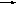 der Sturm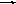 das Erdbebender Tornadoder Polartagdie Schneelawineder GletscherÜbersetzt ins RussischeEin Tsunami ist eines der gefürchtetsten Naturphänomene überhaupt.Tsunami bedeutet aus dem Japanischen übersetzt „Große Woge im Hafen" oder „Große Welle im Hafen.Ein Tsunami besteht aus anschwellenden Wasserwellen, die entweder durch Seebeben (Erdbeben unter dem Meer), Vulkanausbrüche, Meteoriteneinschläge, Unterwasserlawinen oder durch das Losbrechen eines Eisberges hervorgerufen werden können.Meistens aber werden sie durch Seebeben ausgelöst.Die riesige Menge an Energie, die dabei freigesetzt wird, breitet sich wellenförmig im Wasser aus.ТЕСТОВЫЙ ЛИСТпо УД: «Иностранный язык. Немецкий язык»Тема Физические и природные явления. Экологические проблемы. Защита окружающей среды. Безопасность жизнедеятельности.ВАРИАНТ 21.Bildet die Pluralform:die Überschwemmung
der Tsunami das Gewitterder Vulkandie Wüsteder Kontinentdie Polarnacht2.Übersetzt ins RussischeDie Polarnacht ist ein Zeitraum um die Wintersonnenwende (21. Dezember) in den Polargebieten.Während mindestens eines Tages steigt die Sonne nicht komplett über den Horizont. Somit ist es den ganzen Tag dunkel. Nur an den Randgebieten der Polarzone gibt es eine kurze Mittagsdämmerung.Am (geografischen) Nordpol und Südpol dauert die Polarnacht fast ein halbes Jahr, an den Polarkreisen einen Tag.
Je näher man dem Nord- oder Südpol kommt, desto länger dauert die Polarnacht.Die Polarnacht ist das Gegenteil des Polartages mit seiner Mitternachtssonne.ЭТАЛОН ОТВЕТАпо УД: «Иностранный язык. Немецкий язык»Тема Физические и природные явления. Экологические проблемы. Защита окружающей среды. Безопасность жизнедеятельности.ВАРИАНТ 11.Bildet die Pluralform:der Brand,  die Brändeder Sturm, die Stürmedas Erdbeben, die Erdbeben der Tornado, die Tornadosder Polartag, die Polartagedie Schneelawine, die Schneelawinender Gletscher, die Gletscher2.Цунами - одно из самых страшных природных явлений.В переводе с японского цунами означает "большая волна в гавани" или "большая волна в гавани".Цунами состоит из набухающих волн воды, которые могут быть вызваны либо морскими землетрясениями (землетрясениями под водой), извержениями вулканов, ударами метеоритов, подводными лавинами или разрывом айсберга.Однако в основном они вызваны землетрясениями.Огромное количество высвобождаемой энергии распространяется в волнах в воде.ЭТАЛОН ОТВЕТАпо УД: «Иностранный язык. Немецкий язык»Тема Физические и природные явления. Экологические проблемы. Защита окружающей среды. Безопасность жизнедеятельности.ВАРИАНТ 2die Überschwemmung, die Überschwemmungen
der Tsunami , die Tsunami(s)das Gewitter, die Gewitterder Vulkan, die Vulkanedie Wüste, die Wüstender Kontinent, die Kontinentedie Polarnacht, die Polarnächte2.Полярная ночь - это период зимнего солнцестояния (21 декабря) в полярных регионах.В течение хотя бы одного дня солнце не поднимается полностью над горизонтом. Таким образом, весь день темно. Только на окраинах полярной зоны есть короткие полуденные сумерки.На (географическом) Северном и Южном полюсах полярная ночь длится почти полгода, на полярных кругах - один день.Чем ближе к Северному или Южному полюсу, тем дольше длится полярная ночь.Полярной ночью будет противоположность полярному дню с его полуночным солнцем.ТЕСТОВЫЙ ЛИСТпо УД: «Иностранный язык. Немецкий язык»Тема Современные компьютерные технологии в промышленности. Обучение специальностиВАРИАНТ 1Словарный диктант der Computer, -s, -компьютер der Laptop, -s, -s / das Notebook, -s, -s портативныйкомпьютер, ноутбук ausdrucken Ich habe mir die E-Mail ausgedruckt. печатать, напечатать, распечатать Я распечатал себе электронное письмо. der Bildschirm / der Monitor Der Bildschirm flackert. экран, монитор Монитор мигает die Daten данные die Diskette дискета das Diskettenlaufwerk дисковод для дискет der Drucker принтер einlegen Lege zuerst die CD ein. вставлять Вставь сначала компакт-диск. die E-Mail электроннаяпочта die E-Mail-Adresse Haben Sie eine E-Mail-Adresse? адрес электронной почты У Вас есть адрес электронной почты einschieben eineDisketteeinschieben вдвигать, вставлять вставлять дискету hineinsteckenetw. inAkk. втыкать, всовывать что-либо в das Internet интернет per Internet поинтернету im Internet surfen заниматься поиском информации в Интернете; путешествовать по Интернету das Kabel, -s, кабель das Netz сеть der Netzanschluss einen Netzanschluss haben подключение к сети иметь подключение к сет das Kennwort das Kennwort eingeben пароль давать пароль Der Rechner калькулятор, ЭВМ, компьютер der Scanner сканер speichern auf D. Ein Computer speichert Daten. хранить, сохранятьнач.-л. Компьютер хранит данные. derSpeicherstick флэш-накопитель die Tastatur клавиатура die Taste клавиша umgehen mit D. Bitte gehen Sie pfleglich mit dem Computer um! общаться с кем-либо; обращаться с чем-л. Обращайтесь, пожалуйста, заботливо с компьютером derUmgangmit D. общение, знакомство, связь с кем-либо; обращение verbundenseinmit D. быть связанным с кем-либо die Verbindung eine Verbindung zwischen A und B herstellen соединение, связь, контакт установить соединение между A и B der Zugang einen Zugang zu D. haben доступ иметь доступ к чему-либоÜbersetzt ins Russische
1. Heutzutage ist es schwer sich unser Leben ohne Computer vorzustellen.2.Häufig sagt man, dass das Computerzeitalter erst begonnen hat.3.Der Computer vereinfacht für uns das Leben.4.Er kann die Daten speichern und wiedergeben.5.Er kann auch schnell rechnen, programmieren.6.Der Computer ist wie das menschliche Gehirn, aber mehr flexibel.7.Computer werden immer weiter entwickelt und können immer mehr leisten.8.Sie werden in Zukunft den gleichen Stellenwert haben wie Autos.9.Im Berufsleben wird fast nur mit Computern gearbeitet.10.Man verlangt jetzt Fachleute, die mit dem Computer umgehen können.ТЕСТОВЫЙ ЛИСТпо УД: «Иностранный язык. Немецкий язык»Тема Современные компьютерные технологии в промышленности. Обучение специальностиВАРИАНТ 2Словарный диктант der Computer, -s, -компьютер der Laptop, -s, -s / das Notebook, -s, -s портативныйкомпьютер, ноутбук ausdrucken Ich habe mir die E-Mail ausgedruckt. печатать, напечатать, распечатать Я распечатал себе электронное письмо. der Bildschirm / der Monitor Der Bildschirm flackert. экран, монитор Монитор мигает die Daten данные die Diskette дискета das Diskettenlaufwerk дисковод для дискет der Drucker принтер einlegen Lege zuerst die CD ein. вставлять Вставь сначала компакт-диск. die E-Mail электроннаяпочта die E-Mail-Adresse Haben Sie eine E-Mail-Adresse? адрес электронной почты У Вас есть адрес электронной почты einschieben eineDisketteeinschieben вдвигать, вставлять вставлять дискету hineinsteckenetw. inAkk. втыкать, всовывать что-либо в das Internet интернет per Internet поинтернету im Internet surfen заниматься поиском информации в Интернете; путешествовать по Интернету das Kabel, -s, кабель das Netz сеть der Netzanschluss einen Netzanschluss haben подключение к сети иметь подключение к сет das Kennwort das Kennwort eingeben пароль давать пароль Der Rechner калькулятор, ЭВМ, компьютер der Scanner сканер speichern auf D. Ein Computer speichert Daten. хранить, сохранятьнач.-л. Компьютер хранит данные. derSpeicherstick флэш-накопитель die Tastatur клавиатура die Taste клавиша umgehen mit D. Bitte gehen Sie pfleglich mit dem Computer um! общаться с кем-либо; обращаться с чем-л. Обращайтесь, пожалуйста, заботливо с компьютером derUmgangmit D. общение, знакомство, связь с кем-либо; обращение verbundenseinmit D. быть связанным с кем-либо die Verbindung eine Verbindung zwischen A und B herstellen соединение, связь, контакт установить соединение между A и B der Zugang einen Zugang zu D. haben доступ иметь доступ к чему-либо2.Übersetzt ins Russische1.Der Computer bringt mit sich einige bestimmt Nachteile.2.Die Kinder verbringen sehr viel Zeit vor dem Bildschirm.3.Für sie ist der Computer-ein attraktives technisches Spielzeug.4.Sie arbeiten weniger mit dem Computer, aber lieber spielen.5.Es gibt viele Computerspiele: logische, Kriegsspiele u. a.6.Die Kinder können leicht mit verschiedenen Spielen den Bezug zur Umwelt und zur Realität verlieren.7.Sie können nicht mehr Phantasiewelt und Realität auseinanderhalten.8.Sie bevorzugen lieber am Computer zu spielen, als sich mit Freunden zu treffen.9.Jugendliche und Kinder brauchen menschliche Beziehungen mehr als Computerliebe.10.Darum muss man immer daran denken, dass alles seine Grenzen hat.ЭТАЛОН ОТВЕТАпо УД: «Иностранный язык. Немецкий язык»Тема Современные компьютерные технологии в промышленности. Обучение специальностиВАРИАНТ 12.Übersetzt ins Russische1. Сегодня трудно представить нашу жизнь без компьютера.2.Часто говорят, что время компьютеров только начинается.3.Компьютер упрощает нашу жизнь.4.Он может накапливать данные и отображать.5.Он может быстро вычислять, программировать.6.Компьютер как разум человека, но более гибкий.7.Компьютеры продолжают развиваться и смогут достичь еще большего.8.Они будут иметь в будущем значение такое же, как и автомобили.9.В профессиональной жизни работают только с компьютерами.10.Сейчас нужны специалисты, которые могут обращаться с компьютерами.ЭТАЛОН ОТВЕТАпо УД: «Иностранный язык. Немецкий язык»Тема Современные компьютерные технологии в промышленности. Обучение специальности ВАРИАНТ 22.Übersetzt ins Russische1.Конечно, компьютер имеет некоторые недостатки.2.Дети проводят очень много времени перед экранами.3.Для них компьютер привлекательная техническая игрушка.4.Они меньше работают на компьютере, а больше играют.5.Существует много компьютерных игр: логические, военные и др.6.Дети могут с этими разнообразными играми потерять интерес к окружающему миру и реальности.7.Они не смогут отличить мир фантазии и реальности.8.Они отдают предпочтение игре на компьютере встречам с друзьями.9.Подростки и дети нуждаются в более человечного отношения, чем любви к компьютеру.10.Поэтому всегда нужно помнить о том, что всему есть мера.ТЕСТОВЫЙ ЛИСТпо УД: «Иностранный язык. Немецкий язык»Дифференцированный зачет 1. Образуйте из предложений, стоящих в скобках, придаточные дополнительные, употребите при этом союз dass. Предложения переведите.1) Meine Schwester hat mir geschrieben, … . (Sie studiert schon seit einem Monat an der Universität.). 2) Wir wissen, … . (Am Feiertag bleibt niemand gern zu Hause.). 3) Man sieht, … . (Die Studenten fahren ins Gebirge.). 4) Ich weiss, … . (Sie arbeiten viel an der Sprache.). 5) Man sagt, … . (Er folgt immer sehr aufmerksam der Erklärung des Lehrers.).2. Переведите предложения; обратите внимание на перевод союзных слов «wann», «wer»  и местоименных наречий.1) Ich weiss nicht, wann die Novelle verfasst worden ist. 2) Ich interessiere mich dafür, wer die Hauptrolle in diesem Film spielen wird. 3) Ich weiss, was wir mitnehmen sollen. 4) Kannst du mir sagen, worüber sich der Junge freut?5) Können Sie mir antworten, womit sich der Junge in seiner Freizeit beschäftigt. 3. Вставьте пропущенные слова1.  Immer, … die Geschwister im Dorf waren, halfen sie ihren Grosseltern im Gemüsegarten.2.  Als …, freute ich mich sehr.3. Der Lehrer sagt: «… ihr mit der Übung fertig seid, legt eure Hefte auf meinen Tisch, bitte!».4. Meinst du nicht, dass wir eigentlich mal einen Farbseher kaufen sollen. Nein … die Kinder klein sind, will ich keinen Fernseher im Haus.5. Sein Gesicht veränderte sich immer, … er von seiner Arbeit sprach.6. … ich ihn besuchte, war er verreist.7. Er wollte wissen, … die Unterrichtsstunde beginnt.8. … wir aus dem Bus ausgestiegen waren, gingen wir eine Strecke zu Fuss.9. Ich werde warten, … du zurückkehrst.10. … die Sportlerin lief, herrschte auf den Tribünen grosse Aufregung.4. Закончите высказывания.Am 25. Dezember feiern alle DeutscheVier Sonntage vor Weihnachten beginntAuf dem Adventskranz sindDie traditionelle Speise zu dieser Zeit ist Überall werdenЭталоны ответовпо УД: «Иностранный язык. Немецкий язык»Дифференцированный зачет 5Задание 1. 1) Meine Schwester hat mir geschrieben, dass sie schon seit einem Monat an der Universität studiert. 2) Wir wissen, dass niemand am Feiertag gern zu Hause bleibt. 3) Man sieht, dass die Studenten ins Gebirge fahren. 4) Ich weiss, dass sie viel an der Sprache arbeiten.5) Man sagt, dass er immer sehr aufmerksam der Erklärung des Lehrers folgt.Задание 2. 1)  Я не знаю, когда  была опубликована новелла. 2) Я интересуюсь тем, кто будет играть главную роль в этом фильме. 3) Я знаю, что мы должны взять с собой. 4) Ты можешь мне сказать, чему радуется мальчик? 5) (Не могли бы Вы мне сказать) Вы можете мне сказать, чем занимается юноша в свое свободное время. Задание 3.1.  wenn2.  ich Deinen lieben Brief gestern bekam3. wenn4. solange;  5. als;  6. als;   7. wann8. nachdem;  9. bis;  10. währendЗадание 4.1 die Weihnachten2 der Advent3 vier  Kerzen4 das Gänsebratendas GeschirrlüftenAngstkämmendie HaarefrühstückenMorgengymnastikhabendas Bettputzendas Zimmermachendie ZähneabwaschenAm Morgen duschendas GeschirrfrühstückenAngsthabendie HaarekämmenMorgengymnastiklüftendas Bettmachendas Zimmerabwaschendie ZähneputzenAm Morgen duschen